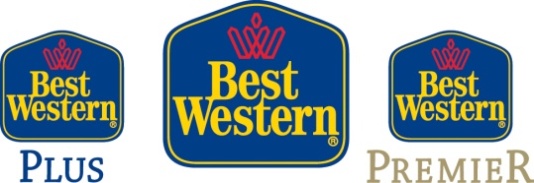 PressemeldingBest Western lanserer nytt hotellkonsept Vib – et nytt urbant boutique hotellkonsept som fokuserer på stil, teknologi og engasjement. Toronto – Best Western International lanserer to nye konsepter for hotellutviklere – et stilig nytt hotellkonsept og et soft brand , begge designet for å møte etterspørselen etter nye hotelltilbud i urbane og primære markeder. Kunngjørelsen kommer samtidig som Best Western fortsetter å se historisk vekst i sin globale hotellutvikling.Best Westerns nyeste hotelltilbud, Vib (utales Vibe), er et stilig og teknologidrevet hotellkonsept, laget for å møte etterspørselen til dagens reisende som alltid er online.  Vib, som er en forkortelse av ”Vibrant”, er en hotellprototype laget for det urbane markedet. Det kompakte konseptet vil være kostnadseffektivt å bygge og drive, noe som gjør det til et attraktivt alternativ for eiere og utviklere.Vib-konseptet har et levende og moderne design med fokus på komfort, teknologi og sosialt engasjement. Hotellene vil ha store, interaktive fellesarealer med lokalt tilsnitt, i tillegg til komfortable og stilige gjesterom. Gjester vil finne USB-porter og strømuttak for elektronikk, en mediavegg med skreddersydd innhold i lobbyen, smart-TV på hotellrommet til streaming av filmer og annet digitalt innhold, og LED belysning over hele hotellet. Andre Vib fasiliteter inkluderer: Mat- og drikke tilbud av høy kvalitet, lett å ta medEn bar med koselig peis hvor gjestene kan slappe av og føle seg som hjemmeEn romslig Zen sone over lobbyen for avkopling Spillestasjoner med stilige og komfortable sitteplasser24/7 treningssenterModerne arbeidsplasser i alle hotellromBW Premier CollectionBW Premier Collection er Best Westerns første soft brand tilbud som vil bestå av nøye utvalgte høykvalitetshoteller i primære markeder over hele verden. Disse hotellene vil ikke være offisielle Best Western medlemshoteller, men de vil være presentert og kan bookes på Best Westerns hjemmeside. Gjestene vil også kunne tjene og bruke Best Western Rewards poeng på alle BW Premier Collection hoteller.”Vi ser at kravene og ønskene til dagens reisende utvikler seg, og det er vår jobb å følge denne utviklingen. Lanseringen av Vi---------b og BW Premier Collection er et viktig grep for å møte de økende og skiftende kravene til våre gjester og andre reisende,” sier David Kong, President og CEO i Best Western International. ”Disse to nye konseptene gjør at vi vil nå helt nye kundegrupper samtidig som vi beholder og viderefører den service og gjestfrihet alle forventer seg av Best Western.”Kontakt informasjon: Hege Ramm – CEO, Best Western Hotels Norway
Telefon: 92 02 34 90, e-mail: hege.ramm@bestwestern.noBest Western Hotels Norway er en medlemskjede med 27 privateide Best Western hoteller over hele landet. Engasjert vertskap setter sitt personlige preg på hotellopplevelsen for gjestene våre! Samtidig har Best Western hotellene krav til felles kvalitetsstandard som gjør at du som gjest vet hva du kan forvente og at det er samsvar mellom produkt og pris!Best Western International er verdens største hotellkjede med over 4 000 privateide og -drevne hoteller i over 100 land. Best Western skiller seg fra tradisjonelle franchise kjeder fordi den drives på non-profit basis. Best Western er derfor den eneste hotellkjeden som lar sine medlemshoteller beholde sin individualitet og sitt særpreg, og som samtidige tilbyr hotellene alle de tjenester som kun en internasjonal full-service hotellkjede kan; et globalt reservasjonssystem som er integrert helt ned på hotellnivå, markedsføring og salg, innkjøp, opplæring, kvalitetssikring og branding.